ქ.თბილისი                                                                                                                                       27 მარტი 2017 წელიტენდერიკომპანია "ფრეგო" წარმატებით ახორციელებს საწვავის იმპორტს საქართველოში სხვადასხვა ქვეყნებიდან. კომპანია „ფრეგო“-ს მიზანია: შექმნას საქართველოს ბაზარზე მძლავრი ქსელი, რომელიც მოწინავე პოზიციებს დაიმკვიდრებს მომხმარებლის მსყიდველობით გადაწყვეტილებაში, რაც განპირობებული იქნება ფასის, ხარისხისა და მომსახურების უპირატესობით კონკურენტებთან. ორაგნიზაციის შესახებ დეტალური ინფორმაცია შეგიძლიათ იხილოთ ვებ-გვერდზე: www.frego.geკომპანია „ფრეგო“-ს აცხადებს ტენდერს კასპის ავტოგასამართ სადგურის „ქუდზე“ ბანერის გაკვრასთან დაკავშირებით.ავტოგასამართი სადგური მდებარეობს შემდეგ მისამართზე: ქ.კასპი, დ.აღმაშენებლის ქ.N170. ს/კ 67.01.53.010რენდერი N1                                               რენდერი N2                              რენდერი N3                                                    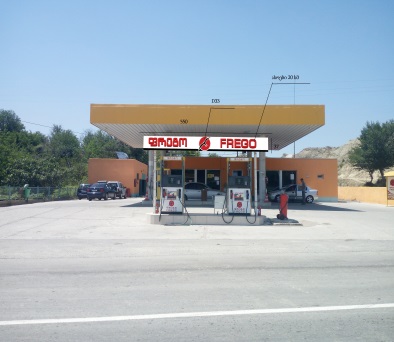 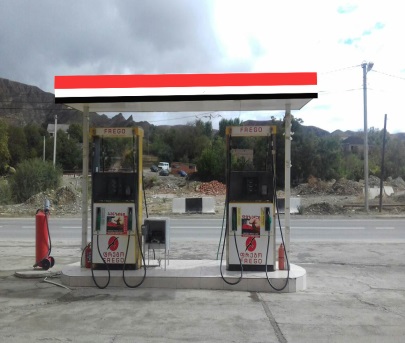 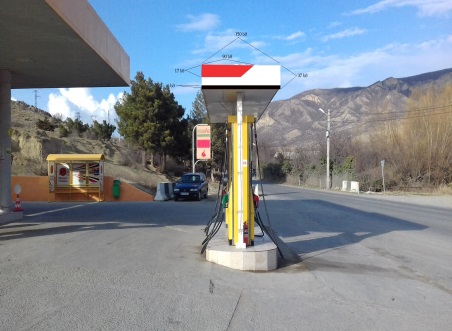 რენდერი N4 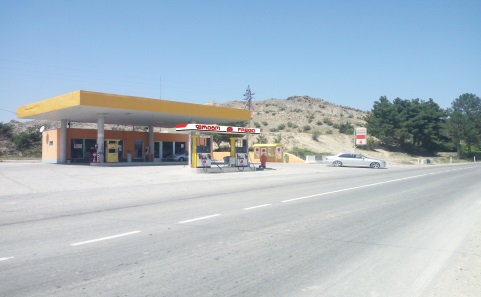 სატენდერო მოთხოვნები მითითებულია ზომები):ფრეგოს მარიგებელი სვეტების თავზე არსებულ ქუდზე უნდა გადაიჭიმოს მილკვადრატზე გადაჭიმული ბანერი, რენდერი N1; N2; N3; N4 -ში მითითებული ზომებით;გამოყენებული მასალები: მილკვადრატი 20 X 20 mm. და ბანერი.გამოსაყენებელი შრიფტი BPG Banner QuadroSquare Capsგთხოვთ შემოგვთავაზოთ შპს „ფრეგო-ს კასპის აგს-ზე ბანერის დამზადების და ახალი ბანერის დამზადების და მონტაჟის განფასება დანართი N1; N2; N3; N4 -ს მიხედვით, 2017 წლის 10 ოქტომბრის  ჩათვლით. ასევე გთხოვთ მოგვაწოდოთ ზემოთმოყვანილი სამუშაოების შესრულების ვადა.